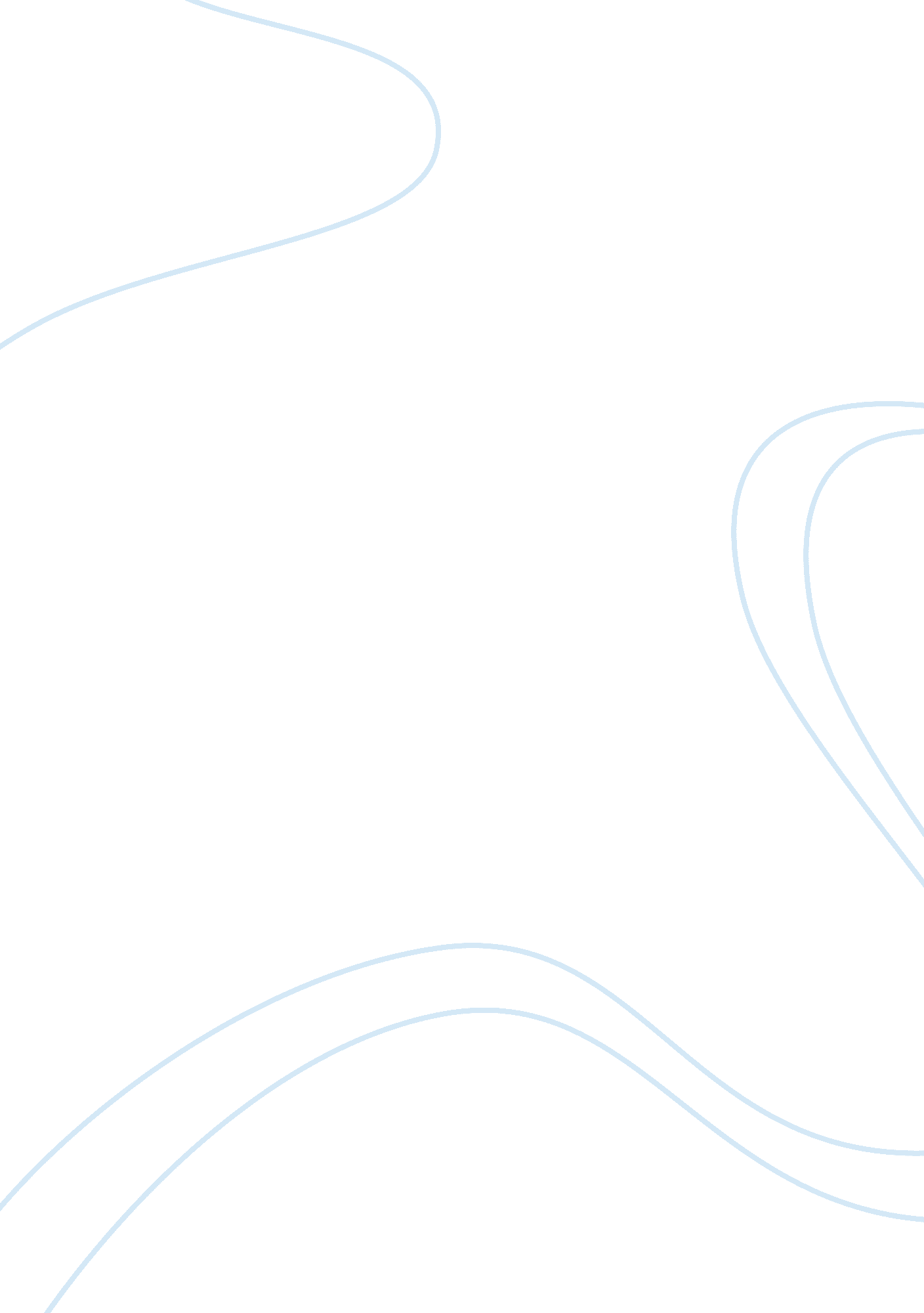 Easy aLinguistics, English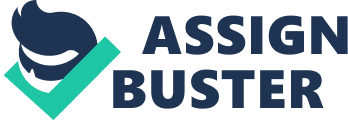 Easy A I have chosen two reviews; one is by Beck (n. d and the other by Vasquez (n. d While Beck adopts a rather narrative approach and stay in touch with the story of the movie, Vasquez has written in a style that demands that the reader has already watched the movie, to grasp the ideas promoted by him. Beck’s tone appears to be the tone of a person who intends to promote something; everything seems to be flowing with the story of the movie and at every point he points towards a happening in the movie that is supposed to attract the readers to watch the movie. Vasquez’s review on the other hand focuses on the negative aspects of the movie; he fails to appreciate and accept that this movie is comedy. He is extremely critical of the way in which Easy A presents humorous situations and he asserts that the focus on being ‘ funny’ is so marked that the film fails to appreciate the other realities of life. 
Beck’s intended audience is a person who has not watched the movie as yet; hence the approach that invites everybody to watch it. It appears to appeal to the youngsters who are more interested in matters pertaining to sexuality. Vasquez on the other hand tries to focus the audiences that are ‘ choosy’; who judge the pros and cons of every expenditure that they are about to make. By providing a viewpoint that opposes the idea of watching this film, he supports the notion that this movie is definitely not worth-watching. Vasquez’s language is not academic, as he makes use of various slangs to express his concerns. 
Works Cited 
Beck, Jeff. " Movie Review: Easy A - Richmond Movie." Examiner. com. N. p., 16 Sept. 2010. Web. 29 Sept. 2014. 
Vasquez, Felix. " Easy A (2010) | Cinema Crazed - Celebrating Film Culture & Pop Culture." Cinema Crazed Redirect. N. p., 17 Jan. 2011. Web. 29 Sept. 2014. 